ESCOLHA UM DOS IDIOMAS ABAIXO NO DIA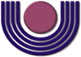 UNIVERSIDADE ESTADUAL DO OESTE DO PARANÁCampus de Marechal Cândido Rondon Programa de Pós-Graduação  em História – Mestrado e DoutoradoÁrea de Concentração História, Poder e Práticas SociaisFone:  (45) 3284-7878 e 3284-7900 –E-mail: rondon.mestradohistoria@unioeste.br - http://www.unioeste.br/mestradohistoriaUNIVERSIDADE ESTADUAL DO OESTE DO PARANÁCampus de Marechal Cândido Rondon Programa de Pós-Graduação  em História – Mestrado e DoutoradoÁrea de Concentração História, Poder e Práticas SociaisFone:  (45) 3284-7878 e 3284-7900 –E-mail: rondon.mestradohistoria@unioeste.br - http://www.unioeste.br/mestradohistoriaUNIVERSIDADE ESTADUAL DO OESTE DO PARANÁCampus de Marechal Cândido Rondon Programa de Pós-Graduação  em História – Mestrado e DoutoradoÁrea de Concentração História, Poder e Práticas SociaisFone:  (45) 3284-7878 e 3284-7900 –E-mail: rondon.mestradohistoria@unioeste.br - http://www.unioeste.br/mestradohistoriaUNIVERSIDADE ESTADUAL DO OESTE DO PARANÁCampus de Marechal Cândido Rondon Programa de Pós-Graduação  em História – Mestrado e DoutoradoÁrea de Concentração História, Poder e Práticas SociaisFone:  (45) 3284-7878 e 3284-7900 –E-mail: rondon.mestradohistoria@unioeste.br - http://www.unioeste.br/mestradohistoriaUNIVERSIDADE ESTADUAL DO OESTE DO PARANÁCampus de Marechal Cândido Rondon Programa de Pós-Graduação  em História – Mestrado e DoutoradoÁrea de Concentração História, Poder e Práticas SociaisFone:  (45) 3284-7878 e 3284-7900 –E-mail: rondon.mestradohistoria@unioeste.br - http://www.unioeste.br/mestradohistoriaREQUERIMENTO DE INSCRIÇÃO PARA O EXAME DE PROFICIÊNCIA Data da Prova: ____/_____________/______REQUERIMENTO DE INSCRIÇÃO PARA O EXAME DE PROFICIÊNCIA Data da Prova: ____/_____________/______REQUERIMENTO DE INSCRIÇÃO PARA O EXAME DE PROFICIÊNCIA Data da Prova: ____/_____________/______REQUERIMENTO DE INSCRIÇÃO PARA O EXAME DE PROFICIÊNCIA Data da Prova: ____/_____________/______REQUERIMENTO DE INSCRIÇÃO PARA O EXAME DE PROFICIÊNCIA Data da Prova: ____/_____________/______REQUERIMENTO DE INSCRIÇÃO PARA O EXAME DE PROFICIÊNCIA Data da Prova: ____/_____________/______Nome:Nome:Nome:Nome:Nome:Nome: (   ) Mestrado do PPGH                                    (   ) Doutorado do PPGH (   ) Mestrado do PPGH                                    (   ) Doutorado do PPGH (   ) Mestrado do PPGH                                    (   ) Doutorado do PPGH (   ) Mestrado do PPGH                                    (   ) Doutorado do PPGH (   ) Mestrado do PPGH                                    (   ) Doutorado do PPGH (   ) Mestrado do PPGH                                    (   ) Doutorado do PPGHR. G.R. G.R. G.CPFCPFCPFEndereço:Endereço:Endereço:Endereço:Endereço:NºBairro:Bairro:Bairro:Bairro:Cep:Cep:Cidade/Estado:Cidade/Estado:Cidade/Estado:Cidade/Estado:País:País:Telefone Residencial: Telefone Residencial: Telefone comercial: Telefone comercial: Telefone comercial: Telefone comercial: Nº de Fax: Nº de Fax: E-mail:E-mail:E-mail:E-mail: Inglês    Italiano Espanhol Alemão      FrancêsMarechal Cândido Rondon, ________ de _________________ de  20___.Assinatura Aluno:Assinatura do Coordenador(a):